07.10.2019г. на отделении «ОиПП» проведены классные часы в группах 125, 144-Ктема классного часа: «Правовое просвещение».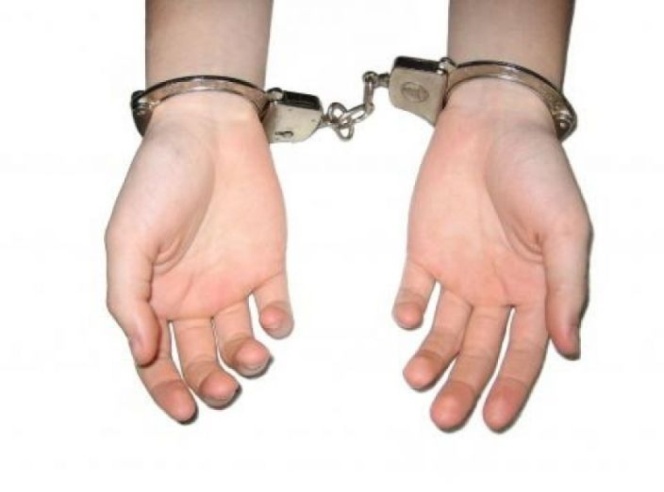 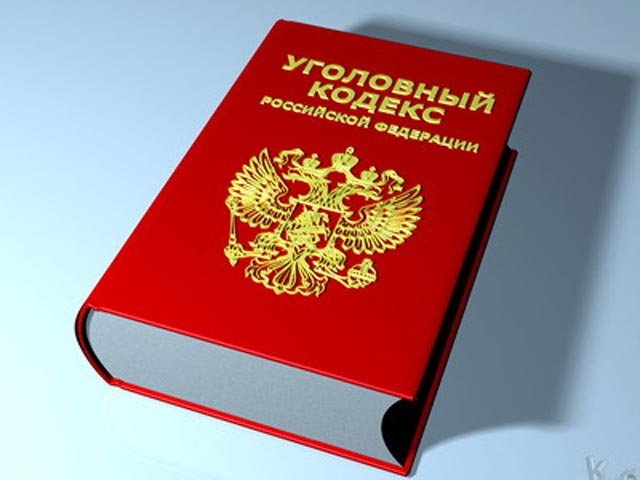 Обстоятельства, смягчающие наказание:Совершение первые преступлений;Преступление небольшой тяжести вследствие случайного  стечения обстоятельств;Несовершеннолетие виновного;Беременность;Наличие малолетних детей у виновного (до 14-ти лет);Совершение преступления в силу стечения тяжелых жизненных обстоятельств;Оказание медицинской или иной помощи потерпевшему после  совершения преступления;Явка с повинной в органы внутренних дел;Активное способствование раскрытию преступления, розыску других участников преступления 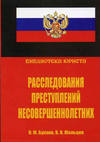 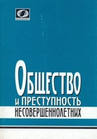 К числу наиболее острых проблем современной общественной жизни относятся катастрофический всплеск преступности среди школьников, распространение жестокости в молодежной среде.Данное мероприятие проведено   библиотекарем Коваленко Л.Н. Во время проведения классного часа  использовались такие методы как: показ презентации.